VORLAGE FÜR DIE ITIL-KAPAZITÄTSPLANUNG.                              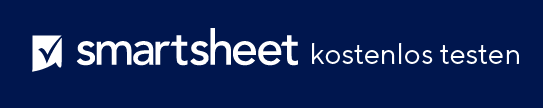 Das ITIL-Kapazitätsmanagement stellt sicher, dass die aktuelle Service- und Infrastrukturkapazität die Erbringung von Dienstleistungen basierend auf vereinbarten Zielen auf Dienstleistungsebene unterstützen kann. Darüber hinaus können Sie die Kapazitätsplanung verwenden, um die zusätzlichen Ressourcen zu berechnen, die für künftiges Wachstum erforderlich sind. Diese Vorlage enthält die Informationen, die am häufigsten bei der Planung zukünftiger Kapazitäten verwendet werden.KAPAZITÄTSPLANUNGWenn Sie die Dienstleistungen analysieren, die die IT für das Unternehmen anbietet, ist es unerlässlich, die Auswirkungen von Ausfallzeiten zu bewerten. Dieses Diagramm für die Geschäftsauswirkungsanalyse kann verwendet werden, um die Kritikalität jedes Dienstes vollständig zu verstehen.GESCHÄFTSAUSWIRKUNGSANALYSEKAPAZITÄTSPLANUNGGESCHÄFTSAUSWIRKUNGSANALYSESERVICEKAPAZITÄTSANFORDERUNG% STEIGERUNG PRO JAHR ERFORDERLICHKAPAZITÄT SCHWELLEREAKTIONSPLANE-Mail-Speicher<Kapazitätsanforderungen><geschätzte Steigerung><Bei welcher Kapazität sind Änderungen erforderlich?><Was ist geplant, wenn ein Schwellenwert erreicht wird?>SERVICEAUSWIRKUNGENKOSTEN DER AUSWIRKUNGENDETAILSInternetKritisch5.000/Stunde $Das gesamte Unternehmen hängt während der Geschäftszeiten vom Internetzugang ab. Ohne Internetzugang können Vertriebs-, Support-, Buchhaltungs- und Forschungsabteilungen ihre Aufgaben nicht erledigen, was zu einem Stopp der umsatzgenerierenden Aktivitäten führt. SERVICEKAPAZITÄTSANFORDERUNG% STEIGERUNG PRO JAHR ERFORDERLICHKAPAZITÄT SCHWELLEREAKTIONSPLANSERVICEAUSWIRKUNGENKOSTEN DER AUSWIRKUNGENDETAILSHAFTUNGSAUSSCHLUSSAlle von Smartsheet auf der Website aufgeführten Artikel, Vorlagen oder Informationen dienen lediglich als Referenz. Wir versuchen, die Informationen stets zu aktualisieren und zu korrigieren. Wir geben jedoch, weder ausdrücklich noch stillschweigend, keine Zusicherungen oder Garantien jeglicher Art über die Vollständigkeit, Genauigkeit, Zuverlässigkeit, Eignung oder Verfügbarkeit in Bezug auf die Website oder die auf der Website enthaltenen Informationen, Artikel, Vorlagen oder zugehörigen Grafiken. Jegliches Vertrauen, das Sie in solche Informationen setzen, ist aus eigener Verantwortung.